【全景江西】井冈山、庐山、景德镇、婺源篁岭、三清山八日游日期行 程 内 容供餐住宿D1昆明-南昌   昆明机场乘机前往南昌，接机后送至酒店，办理入住休息。无南昌/九江D2庐山早6:40南昌集合出发，车赴革命摇篮—井冈山（全程高速及一级盘山公路约350公里，车程约4.5小时约），（门票已含，90元/人观光车自理）参观雄伟壮美的“井冈红旗”。一是它像一块屹立不倒的巨石，象征中华人民共和国在井冈山奠基；井冈山——“一号工程”【博物馆】，参观毛泽东同志旧居【茨坪旧居】，乘观光车赴财富之山—【笔架山】（缆车142元/人自理），景区位于全国著名的5A级风景名胜区井冈山的南大门，景区内以纯天然的自然景观为主，以“十里杜鹃长廊”、“七大峰”、“五大奇观”而享誉，“乘十里索道、走十里栈道、观十大美景、赏十里杜鹃、十里井冈松”是笔架山独有特点。辅以特有的人文、历史景观，形成了笔架山内独具风格的“红”、“绿”交相辉映的旅游佳境格局。早中晚井冈山D3井冈山—南昌早餐后，乘观光车游【黄洋界】（五大哨口之一，1928年8月敌军四团攻击该地，我军兵力只有一个营，以少胜多的著名战役。毛主席专门写了《西江月.井冈山》纪念），此处自费观看【黄洋界炮声隆电影】（40元/人自理，3d立体电影，身临其境的感受下当年的保卫战参观峡谷深幽、奇峰险峻、林翠花香、飞瀑成群的【五龙潭瀑布群】（客人可步行或自费乘坐往返索道72元/人），中餐后瞻仰【北山烈士陵园】（（如遇政策性闭馆，取消此行程）（由井冈山革命烈士纪念堂、井冈山碑林、井冈山雕塑园、井冈山革命烈士纪念碑组成），参观碑林140块书法碑刻，参观雕塑园有20多位革命代表人物塑像组成，如毛泽东，朱德，贺子珍等人，参观井冈山烈士纪念碑，是看茨坪最佳位置，可看茨坪全景。参观中国桑蚕基地，海上丝绸之路起点，【井丝坊】下午返回南昌。早中/南昌D4庐山风景区早指定地点集合出发，车赴庐山（大门票已含，90元/人观光车自理）（102公里昌九快速路，25公里盘山公路，车程约2个小时）,游间四月芳菲尽，山寺桃花始盛开”【花径】，游走全长1452米，庐山最美丽的峡谷、因四季花开灿若锦锈【锦绣谷】（总路线1小时20分）、神龙巧救朱元璋【天桥】、无限风光在【险峰】、更有天生一个【仙人洞】，中餐后游【三宝树】、庐山恋取景地【黄龙潭】、西游记水帘洞取景地【乌龙潭】，庐山山上寺庙【黄龙寺】, 后游览庐山第一景【石门涧景区】(门票52及往返缆车50元/人自理)，游览铁索桥、摩崖古石刻、会仙阁，观赏世界唯一-----千尊玉佛殿及获基尼斯纪录“根艺巨龙”，三希菀、北京猿人石像、爱国主义教育基地、寿星峰，感悟苏东坡笔下“横看成岭侧成峰，远近高低各不同”之神韵。讲经台、石门大佛、石垒经书、试剑石、龙虎情天然壁画、鹰嘴石、青龙潭、乐龟回头、观瀑亭、石猴观瀑等百余景观.。后入住宾馆 早/晚庐山D5庐山—南昌早餐后乘环保车游【含鄱口】（时间约60分钟）此处为”湖光山色，可观中国第一大淡水湖鄱阳湖，可观庐山第一高峰--大汉阳峰，游庐山落差最大的瀑布--【三叠泉】(所谓:不到三叠泉，不算庐山客) (往返缆车80元/人自理)。参观庐山别墅的代表之作——【美庐】国共两党领导人都曾下榻在此，意义不寻常早//南昌D6南昌—景德镇—婺源早南昌出发，乘车赴景德镇（车程约3小时）,游景德镇3A景区—【缘源陶瓷创意园】（约游览1小时），观手工陶瓷作坊、看瓷都精品陶瓷展示、名人名作等。后游中国最美符号【梯云村落—篁岭景区】乘索道上山（门票赠送，不去不退，往返索道120元/人自理），进入【天街】民居围绕水口呈扇形梯状错落排布，U形村落带您体验南方的“布达拉宫”。徽式商铺林立，前店后坊，一幅流动的缩写版“清明上河图”。 此时的阿婆们正忙着晒黄豆、辣椒、南瓜，家家户户屋顶晒盘云集，绘就出一幅“晒秋人家”风情画。参加七夕主题活动：抢媳妇、踩高跷接力赛、“情侣”晒秋（体现男耕女织生活）、您还可以参与垒心桥上“鹊桥相会”、爱心田边恋人留影、红豆林中情侣漫步、薰衣草地等爱、紫薇园里示爱、五显庙里许愿、篁岭邮驿寄情、绣楼抛绣球、天街古装穿越（戴望舒的雨巷）、五桂堂婚俗表演等。【卧云桥、垒心桥】索桥似玉带将两岸的梯田串接，体验百米高空玻璃栈道。【百花谷】欣赏紫色花海薰衣草、三角梅、玫瑰、孔雀草花、紫薇花等美景后乘车赴世界自然遗产地——三清山。（大门票已含）早中晚三清山下D7三清山—南昌早餐后赴，乘缆车上山（索道往返125元/人自理），游——【南清园景区】：平均海拔为1577米。集中展示了十四亿年地质演化形成的花岗岩峰林地貌特征，是三清山自然景观的精华，有神龙戏松、一线天、司春女神、巨蟒出山、万笏朝天、仙苑秀峰、三龙出海。游览——【西海岸景区】：又称西海栈道。位于三清山西部。在海拔约1600米的高山悬崖绝壁上，横空出世，向外悬挑出一条全长约3700米，宽1.3米至2米的钢筋混凝土栈道。因其中有2700米不见台阶，宛若玉带，平整如岸，故名西海岸。可观怀玉山，妈祖神像、观音送子、猴王献宝等，游——【东海岸景区】：乾坤台、渡仙桥，缆车下山。下午返回南昌！早//南昌D8南昌-昆明 早餐后， 乘机返回昆明至长水机场！结束愉快旅程！早服务标准1.交通：往返交通；当地为空调旅游车；2.门票：已含行程所列的首道大门票（标注自理的请自理）温馨提醒：全国大散拼报价构成和采购成本与独立成团不同。门票65岁以上优惠票退390元；学生半票退190元（以导游现退为准）索道/环保车无优惠政策住宿：宾馆标间住宿 （2-3人间）  庐山酒店不含空调及洗漱用品；   温馨提醒：因地域原因，当地景区酒店星级标准不能与大城市同级酒店相比，敬请谅解膳食：含7早6正（10人1桌8菜1汤，未满10人视人数减少而相应减少菜数量）温馨提醒：未含正餐如需要可委托导游代订。5.导游：持国证地接导游服务；6.购物：井丝坊7，保险：含组合险，不含意外险（强烈建议客人购买意外险）特别提醒：赠送礼品是易碎品，收到礼品请检查清楚 ，一经送出不退不换。1.交通：往返交通；当地为空调旅游车；2.门票：已含行程所列的首道大门票（标注自理的请自理）温馨提醒：全国大散拼报价构成和采购成本与独立成团不同。门票65岁以上优惠票退390元；学生半票退190元（以导游现退为准）索道/环保车无优惠政策住宿：宾馆标间住宿 （2-3人间）  庐山酒店不含空调及洗漱用品；   温馨提醒：因地域原因，当地景区酒店星级标准不能与大城市同级酒店相比，敬请谅解膳食：含7早6正（10人1桌8菜1汤，未满10人视人数减少而相应减少菜数量）温馨提醒：未含正餐如需要可委托导游代订。5.导游：持国证地接导游服务；6.购物：井丝坊7，保险：含组合险，不含意外险（强烈建议客人购买意外险）特别提醒：赠送礼品是易碎品，收到礼品请检查清楚 ，一经送出不退不换。1.交通：往返交通；当地为空调旅游车；2.门票：已含行程所列的首道大门票（标注自理的请自理）温馨提醒：全国大散拼报价构成和采购成本与独立成团不同。门票65岁以上优惠票退390元；学生半票退190元（以导游现退为准）索道/环保车无优惠政策住宿：宾馆标间住宿 （2-3人间）  庐山酒店不含空调及洗漱用品；   温馨提醒：因地域原因，当地景区酒店星级标准不能与大城市同级酒店相比，敬请谅解膳食：含7早6正（10人1桌8菜1汤，未满10人视人数减少而相应减少菜数量）温馨提醒：未含正餐如需要可委托导游代订。5.导游：持国证地接导游服务；6.购物：井丝坊7，保险：含组合险，不含意外险（强烈建议客人购买意外险）特别提醒：赠送礼品是易碎品，收到礼品请检查清楚 ，一经送出不退不换。门票详情庐山环保车90元/人、井冈山环保车90元/人、三清山索道125元/人、篁岭索道120元/人自理井冈山实景演出198元/人起自理笔架山索道142元/人自理黄洋界炮声隆电影40元/人自理庐山石门涧门票及索道102元/人自理庐山小火车80元/人自理庐山环保车90元/人、井冈山环保车90元/人、三清山索道125元/人、篁岭索道120元/人自理井冈山实景演出198元/人起自理笔架山索道142元/人自理黄洋界炮声隆电影40元/人自理庐山石门涧门票及索道102元/人自理庐山小火车80元/人自理庐山环保车90元/人、井冈山环保车90元/人、三清山索道125元/人、篁岭索道120元/人自理井冈山实景演出198元/人起自理笔架山索道142元/人自理黄洋界炮声隆电影40元/人自理庐山石门涧门票及索道102元/人自理庐山小火车80元/人自理温馨提示此团为散客当地拼团；有时会与我社其它线路互拼，但不影响原本线路的接待标准2、出发前请客人务必把身份证等有效证件带上，谢谢合作！3、赠送项目：赠送项目如因游客自身原因放弃，或因天气原因景区关闭等不退任何费用，敬请谅解。4、如含有环保车的行程，全为环保车套车形式，统一由车队调配，无法专车专用，客人物品随身携带，期间有可能会出现排队等车的情况，请事与客人先说明。5、旅行社确保火车票，客人不能对火车票铺位及车次有特殊要求！现在都是采取实名制出票，参团客人报名需提供准确的二代身份证复印件或扫描件出票，并通知客人带身份证出行，谢谢合作！6、江西饮食口味比较偏辣，餐厅服务水准也略差，必要时请及时与我社导游及与服务人员沟通。愿理解。7、江西酒店条件按当地标准审核，多数酒店按时间段提供热水，请入住酒店时了解清楚，为了响应低碳环保经营模式，庐山、景德镇、三清山酒店取消了客房一次性用品、毛巾等，建议客人自备洗漱用品。庐山酒店不含空调，如需开空调，需自理30元/间。8、请游客出发前根据旅游地天气情况准备适宜旅游的衣物，鞋子，雨具等；9、山上公路弯道多，应备些晕车药；另应具备一些预防感冒、水土不服、扭伤的药物；10旅行社在旅途中有权根据实际情况作出调整，不改变原定的接待标准及游览景点；如因不可抗力因素造成团队行程更改、延误、滞留或提前结束时，旅行社概不承担责任。可根据当时的情况全权处理，如发生费用加减，按未发生费用退还游客，超支费用由游客承担的办法处理。如遇到堵车等非旅行社原因造成的误上火车及误登飞机等其它经济损失，旅行社概不承担责任。可在根当地协助处理，所产生的费用一切由游客承担。旅游期间，因自身原因不参加旅行社安排的游览景点或个人原因中途离团，未产生的费用（如：餐、门票、住宿等）一律不退。离团期间安全问题由客人自负，请并在离团前签订自愿离团证明。13、自由活动期间，请听从导游告知的准确集合时间及地点；老人和小孩应有家人陪同，游客在活动期间因自身疾病或自身过错引起的人身安全和财产损失责任自负，旅行社不承担责任；14、请游客务必认真填写意见书，如不签或签了“满意”而又再回到客源地投诉，请恕我社概不承担责任。此团为散客当地拼团；有时会与我社其它线路互拼，但不影响原本线路的接待标准2、出发前请客人务必把身份证等有效证件带上，谢谢合作！3、赠送项目：赠送项目如因游客自身原因放弃，或因天气原因景区关闭等不退任何费用，敬请谅解。4、如含有环保车的行程，全为环保车套车形式，统一由车队调配，无法专车专用，客人物品随身携带，期间有可能会出现排队等车的情况，请事与客人先说明。5、旅行社确保火车票，客人不能对火车票铺位及车次有特殊要求！现在都是采取实名制出票，参团客人报名需提供准确的二代身份证复印件或扫描件出票，并通知客人带身份证出行，谢谢合作！6、江西饮食口味比较偏辣，餐厅服务水准也略差，必要时请及时与我社导游及与服务人员沟通。愿理解。7、江西酒店条件按当地标准审核，多数酒店按时间段提供热水，请入住酒店时了解清楚，为了响应低碳环保经营模式，庐山、景德镇、三清山酒店取消了客房一次性用品、毛巾等，建议客人自备洗漱用品。庐山酒店不含空调，如需开空调，需自理30元/间。8、请游客出发前根据旅游地天气情况准备适宜旅游的衣物，鞋子，雨具等；9、山上公路弯道多，应备些晕车药；另应具备一些预防感冒、水土不服、扭伤的药物；10旅行社在旅途中有权根据实际情况作出调整，不改变原定的接待标准及游览景点；如因不可抗力因素造成团队行程更改、延误、滞留或提前结束时，旅行社概不承担责任。可根据当时的情况全权处理，如发生费用加减，按未发生费用退还游客，超支费用由游客承担的办法处理。如遇到堵车等非旅行社原因造成的误上火车及误登飞机等其它经济损失，旅行社概不承担责任。可在根当地协助处理，所产生的费用一切由游客承担。旅游期间，因自身原因不参加旅行社安排的游览景点或个人原因中途离团，未产生的费用（如：餐、门票、住宿等）一律不退。离团期间安全问题由客人自负，请并在离团前签订自愿离团证明。13、自由活动期间，请听从导游告知的准确集合时间及地点；老人和小孩应有家人陪同，游客在活动期间因自身疾病或自身过错引起的人身安全和财产损失责任自负，旅行社不承担责任；14、请游客务必认真填写意见书，如不签或签了“满意”而又再回到客源地投诉，请恕我社概不承担责任。此团为散客当地拼团；有时会与我社其它线路互拼，但不影响原本线路的接待标准2、出发前请客人务必把身份证等有效证件带上，谢谢合作！3、赠送项目：赠送项目如因游客自身原因放弃，或因天气原因景区关闭等不退任何费用，敬请谅解。4、如含有环保车的行程，全为环保车套车形式，统一由车队调配，无法专车专用，客人物品随身携带，期间有可能会出现排队等车的情况，请事与客人先说明。5、旅行社确保火车票，客人不能对火车票铺位及车次有特殊要求！现在都是采取实名制出票，参团客人报名需提供准确的二代身份证复印件或扫描件出票，并通知客人带身份证出行，谢谢合作！6、江西饮食口味比较偏辣，餐厅服务水准也略差，必要时请及时与我社导游及与服务人员沟通。愿理解。7、江西酒店条件按当地标准审核，多数酒店按时间段提供热水，请入住酒店时了解清楚，为了响应低碳环保经营模式，庐山、景德镇、三清山酒店取消了客房一次性用品、毛巾等，建议客人自备洗漱用品。庐山酒店不含空调，如需开空调，需自理30元/间。8、请游客出发前根据旅游地天气情况准备适宜旅游的衣物，鞋子，雨具等；9、山上公路弯道多，应备些晕车药；另应具备一些预防感冒、水土不服、扭伤的药物；10旅行社在旅途中有权根据实际情况作出调整，不改变原定的接待标准及游览景点；如因不可抗力因素造成团队行程更改、延误、滞留或提前结束时，旅行社概不承担责任。可根据当时的情况全权处理，如发生费用加减，按未发生费用退还游客，超支费用由游客承担的办法处理。如遇到堵车等非旅行社原因造成的误上火车及误登飞机等其它经济损失，旅行社概不承担责任。可在根当地协助处理，所产生的费用一切由游客承担。旅游期间，因自身原因不参加旅行社安排的游览景点或个人原因中途离团，未产生的费用（如：餐、门票、住宿等）一律不退。离团期间安全问题由客人自负，请并在离团前签订自愿离团证明。13、自由活动期间，请听从导游告知的准确集合时间及地点；老人和小孩应有家人陪同，游客在活动期间因自身疾病或自身过错引起的人身安全和财产损失责任自负，旅行社不承担责任；14、请游客务必认真填写意见书，如不签或签了“满意”而又再回到客源地投诉，请恕我社概不承担责任。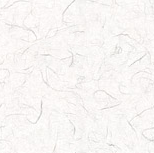 